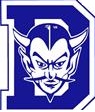      Davis Senior High School Daily Bulletin                                                      Monday, April 17, 2017 THIS DAY IN HISTORY: 1947- Jackie Robinson of the Brooklyn Dodgers performed a bunt for his first major league hit.LUNCH CHOICES: Grilled Chicken Tacos w/Black Bean, Corn and Cilantro Lime Salad, Honey BBQ Chicken w/Cajun Fries, Honey BBQ Chicken w/Cajun Fries, Chicken Fried Rice BowlATHLETICS: Track & Field @ Woody Wilson Invitational – TBA                                                                          dismissal: TBADavis Football: Players, don’t forget to order your Spirit Pack.  The deadline is 4/15/17.  Go to: davishsfootball2017.itemorder.com. Calling all senior athletes.  Are you moving on to play a college sport at the next level? If so we invite you to participate in the signing day ceremony on May 4th at 12:15 in the quad.  If you plan to participate, please stop by the athletics office at DSHS and pick up an information request form.  This information will be used during the ceremony to celebrate your accomplishments. All athletes that are participating in their sport at any college level are encouraged to participate.  Are you ready to cheer for DHS?  Try-outs are coming for next year and we want you on the sidelines with us!  Try-outs will take place the week of May 1-5th, from 4:00-5:30pm daily.  Join DHS cheerleading for information nights on Wednesday, April 19th OR Thursday, April 20th to get all of the details on the 2017-18 season!  It is mandatory to attend one of these meetings with a parent in order to try out.  Meetings will begin at 6:30pm in the DHS library, and both girls and boys in grades 9-12 are welcome!  If you have questions, please email davischeerleading@gmail.com.  Join us under the lights at Davis High Stadium on Tuesday, April 25 to watch DHS Boys’ Lacrosse play Vista Del Lago. It’s the first time we’ve played this team, so let’s show them our Blue Devil spirit! JV Game starts at 5:30pm, Varsity at 7:30p.m. Our 6 graduating Seniors will be recognized before the game, followed by the national anthem performed by the Madrigals. Admission is free, and there will be food vendors. Come support DHS Lacrosse!Davis Senior High School Athletics announces online registration. Say goodbye to the 10-page paper packet! Beginning June 1st, the athletic department will be rolling out the new system for the 2017-2018 school year.  Athletes in grades 9-12 will submit their sports paperwork via the new online system. Detailed instructions are available on the DSHS website Athletics page  http://dshs.djusd.net/athletics  Questions? Contact the Athletics Department 757-5400 x125 Attention current 8th through 11th grade girls:  If you are interested in playing girls basketball at the high school next school year, you are encouraged to participate in our spring and summer program called D-Town.  Our program consists of summer league games, Chico camp, tournaments and practices. It will run through June.  For more information, please email coach Heather Highshoe at hhighshoe@gmail.com. Attention all incoming 9-12th graders interested in trying out for Davis High Girls Volleyball in the Fall, there will be a parent information night on Thursday, April 27th at 6:00 pm in the Davis High Library.  Summer training opportunities will be discussed as well as August tryout dates and requirements.   Email coach Julie Crawford with any questions.  See you there. jcrawford@djusd.net. ATTENTION AP TESTERS! The AP roster is available for review at the Testing Coordinator desk in the Admin Office if you would like to confirm your AP exams order.   OPPORTUNITIES/EVENTS/MISCELLANEOUS: The DSHS Dance team will hold tryouts for the 2017-2018 school year from Monday, April 24th-Thursday, April 27th from 4:00pm-6:00pm daily in the DSHS Dance room.There will be a mandatory parent/guardian meeting on Tuesday, April 19th from 5:30pm-6:00pm in the DSHS Dance room.  It is required that all dancers have been cleared by Athletics prior to participating in tryouts.  For an Athletic clearance packet please visit the Administration office at DSHS or go online to the Athletics website @ http://dshs.djusd.net/athletics for forms.  For any questions please email Coach Perez @ kperez@djusd.net. Come to the Career Center Friday, April 21 at lunch to hear James Ritchie with the Yolo Federal Credit Union, in partnership with the PTA, present another free Financial Literacy class.  This month’s topic is paying for college and paying your way through college. Pizza will be provided.  Sign-up this week in the Career Center.  Please come to Brunelle Theater on Thursday, April 20th, at the beginning of lunch to hear Dr. Clarence Jones speak.  Dr. Jones was Martin Luther King, Jr.’s attorney and helped write many of his speeches including the famed “I Have A Dream Speech”.  He is the author of the book Behind the Dream:  The Making of the Speech That Transformed the Nation.  Don’t miss this rare opportunity to hear from one of MLK’s most trusted colleagues.The Sacramento Zoo Camp Counselor Program is offering a summer volunteer program for teens ages 15-19. Students work with camp counselors to teach classes for campers, lead songs and games, guide campers through the Zoo on scavenger hunts, assist in the Family Overnight Safari, and more.  The deadline to apply is Sunday, April 18th.  Come to the Career Center for more information.Come see “A Tribute to Tony Fields,” the very last show of the 2016-2017 school year!  This fun-filled musical follows actors trying to make it in the theater business and it’s the end you won’t want to miss!  Shows are on April 21 and 22nd at 7:00 in the Brunelle Theater. The RISE (Recycling Is Simply Elementary) Student Board is recruiting new members! The Board is a group of students that works to improve recycling processes in Davis schools.  Students with all interests are welcome – artists, writers, computer-savvy folks; anyone can be a part of the RISE! If you are interested, contact risestudentboard@gmail.com or come to an introductory meeting on April 15th at Holmes Jr. High from 2:00 pm – 4:00 pm in Room P2.  For more details, see the RISE recruitment video on the DHS Homepage. Are you funny, amusing or comical? Ever dream of doing stand-up or a skit? Then pick up a Student Comedy Night application in N-1A after May 2nd. Link Crew applications for 2017-2018 are now available in the Finance Office or L-23, Mr. Williams’ room.  Join the fun and make a difference.  Students helping students succeed!  Also, be sure to join us on the quad Wednesdays at lunch to play Jenga, Uno and Fact or Crap. Go Link Crew!The DHS Car Club is hosting the Davis High Car Show on Saturday, April 15th from 10:00 am-1:00 pm in the DHS stadium parking lot.  Come to spectate, or bring a cool car if you got one!  If you are bringing a car, please arrive at 9:30 am.  No application is required and food will be available for purchase.  Follow us on Instagram@dhscarclub. Sports Physical Clinic will be held on Saturday, June 3 from 8:30 – 11:30 am, Sutter Family Medicine, 2030 Sutter Pl., Suite 200, Davis.  Athletes in grades 7-12 are encouraged to complete their sports physicals this spring for the 2017-2018 school year.  A $20 donation for participation in the clinic will be donated to benefit DHS Athletics.  Bring your Sports Physical Exam form filled out and signed by a parent to participate in the clinic.  Physical forms are available in the DHS Front Office or on the Athletics page of the DHS website, forms folder: https://dshs.djusd.netCLUBS: The DHS Best Buddies Club is participating in the Annual Bay Area Friendship Walk on Saturday, April 22nd in San Francisco.  Our team, The Blue Devil Parade, has already started raising money for the walk by reaching out to friends and family and we’re already up to $1000! Check out our team page if you are interested in joining our team or donating to a great cause!Attention CSF Seniors: If you are graduating as an active lifetime member, you are eligible to apply for our CSF chapter scholarship.  Due date is Tuesday, April 25.  Come to P-13 for application details.  IMPORTANT DATES4/17		Day of Silence4/19,4/20,4/21 CAASSP Testing4/21 		Academic Center Awards, lunchtime Academic Center 4/21, 4/22	A Tribute to Tony Fields 7:00 Brunelle Theater 4/26, 4/27	CAASP Testing (10th Grade)4/27		Senior Assembly 11:40 North Gym4/27 		College Night Counseling Dept. Presentation 4/28		CST Make-up 10th Grade 5/1-5/13	AP Testing Schedule (DHS Website)5/2		Bands Senior Concert 7:30 pm Brunelle Theater5/5		Quarter 4 Progress Period ends5/6		Festival of the Arts – Bands Davis Central Park5/11		Drama Soiree – Drama Class 7:00 Brunelle Theater5/13		Senior Ball Sacramento Hyatt Hotel 5/15-5/31	Graduation 2017 tickets go on sale, Blue Devil Online Store or Finance Office @ lunch5/16		Renaissance Awards 6:00 DHS Library